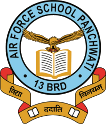 AIR FORCE SCHOOL PANCHWATITANSERFER CERTIFICATE APPLICATIONTO BE FILLED BY PARENT: (Kindly fill in BLOCK LETTRS)Name of the pupil	____________________________________________________Class:			____________________________________________________Mother’s name		____________________________________________________Father’s name		____________________________________________________Nationality		____________________________________________________Category (ST/SC/OBC)          	 ___________________________________________________Date of birth		____________________________________________________Reason for TC		____________________________________________________Posted to			____________________________________________________Refund of caution money:ACCOUNT HOLDER’S NAME ____________________________________________ACCOUNT NUMBER 	     _____________________________________________BANK NAME			     _____________________________________________IFSC CODE			     _____________________________________________CITY				    ______________________________________________	   TO BE FILLED BY CLASS TEACHER: (Kindly fill in BLOCK LETTRS)Admission no		_____________________________________________________Date of admission	_____________________________________________________Attendance		_____________________________________________________Subjects			_____________________________________________________Dues paid up to		_____________________________________________________Class teacher’s sign			Admin sign				Parent’s sign